ZałącznikOPIS PRZEDMIOTU ZAMÓWIENIADotyczy zapytania ofertowego pt. „Zakup ławek i koszy na teren miasta Nowy Dwór Mazowiecki w 2024 r.”Zamówienie obejmuje zakup 35 koszy betonowych, 12 koszy stalowych,2 ławek z oparciem na teren miasta. Na zamówienie składają się zakup  i transport materiału. Termin wykonania zamówienia Usługę należy wykonać w terminie: do 30 września 2024 roku.Szczegółowe warunki dostaw i dokumentacji.Wykonawca dostarczy ławki i kosze własnym transportem lub transportem wynajętym do Miejski Zakład Oczyszczania Miasta w Nowym Dworze Mazowieckim ul. Przytorowa 7 w dniach od poniedziałku do piątku w godzinach 8:00 do 15.00, najpóźniej do 31.08.2024 r. . Koszt transportu pokrywa Wykonawca. Niezbędne dokumenty materiałowe, przewozowe, świadectwa jakości, atesty bezpieczeństwa oraz wszelkie inne dokumenty należy dostarczyć wraz z dostawą ławek i koszy.Opis Przedmiotu zamówienia:Ławka stalowa z oparciem :2 szt. kolor stelażu RAL 9007, kolor listwy drewnianej jasny dąb Dane techniczne:długość całkowita 180cmwysokość siedziska 45cmszerokość 45cmMateriały: Siedzisko - listwy z drewna grubości 4 cm malowane 2-krotnie nowoczesną przyjazną dla środowiska lazurą silnowarstwową. Stelaż ławki wykonany z blachy stalowej, ocynkowanej i malowany proszkowo.Montaż: przykręcone do podłoża utwardzonegoPrzykładowy wygląd przedmiotu zamówienia.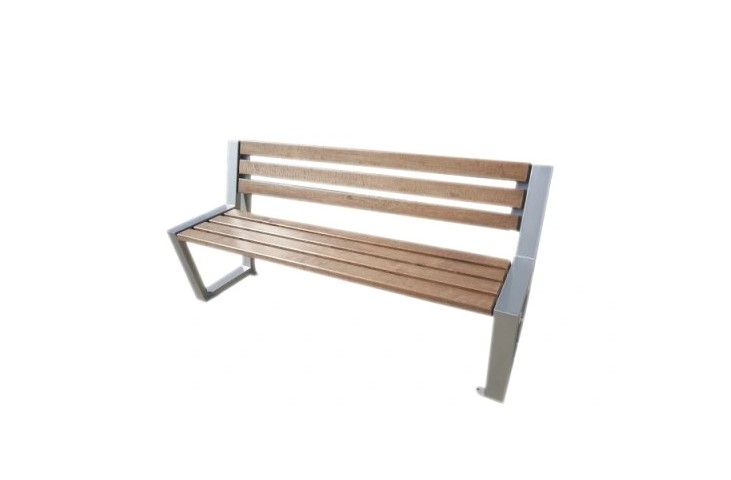 Kosz betonowy 30 szt.Kosz wykonany w technologii betonu płukanego z fakturą zewnętrzna granitu.Dane techniczne:podstawa 45 cm x 45 cm.wysokość 60 cm.waga 140 kgMateriały:Materiały użyte do produkcji: szybkowiażący cement portlandzki klasy 42,5 R, płukane kruszywa, piasek sortowany oraz sprawdzone receptury, dzięki temu otrzymujemy beton o maksymalnej wytrzymałości (min. C 40), który spełnia wymagania wytrzymałościowe zgodne z normą europejską PN-EN 206-1.Pojemność kosza: 40 litrówPojemność kosza z wkładem: 40 litrówPrzykładowy wygląd przedmiotu zamówienia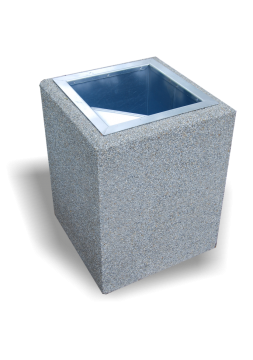 Kosz betonowy 5 sztKosz wykonany w technologii betonu płukanego z fakturą zewnętrzna granitu.Dane techniczne:stożek ściętyśrednica 52/64 cmwysokość 70 cm waga 210 kgMateriały:Materiały użyte do produkcji: szybkowiążący cement portlandzki klasy 42,5 R, płukane kruszywa, piasek sortowany oraz sprawdzone receptury, dzięki temu otrzymujemy beton o maksymalnej wytrzymałości (min. C 40), który spełnia wymagania wytrzymałościowe zgodne z normą europejską PN-EN 206-1.  Pojemność kosza - 70 litrów.Pojemność kosza z wkładem -65 litrów.Przykładowy wygład przedmiotu zamówienia.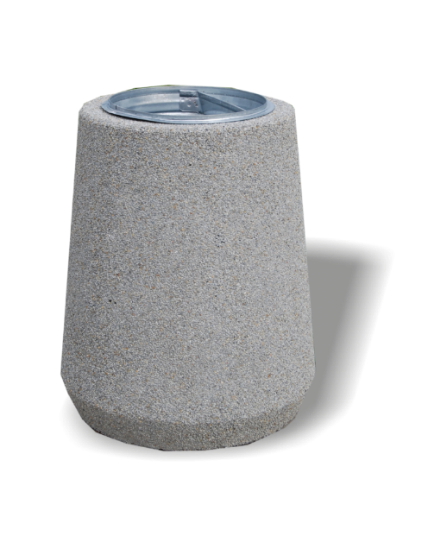 Kosz stalowy 12 szt.Kosz o klasycznej formie wykonany ze stali. Model posiada wkład o pojemności 40 l, kolor stelażu czarny 12 szt. OPIS TECHNICZNY:Pojemność: 40lWymiary: 45 cm x 65 cmWaga: ok. 15 kgMateriał: stalMATERIAŁY:konstrukcja stalowa: ocynkowana,malowana proszkowowkład stalowy ocynkowany i malowany proszkowoPrzykładowy wygląd przedmiotu zamówienia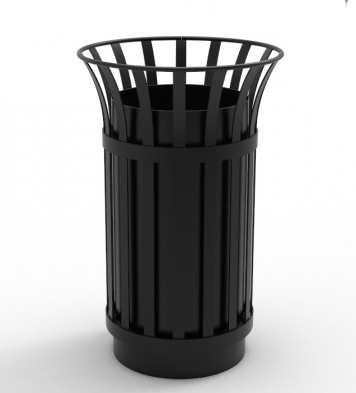 W ofercie przyjęto ze względów technicznych konkretne wyroby, na które Wykonawca może stosować wyroby zamienne pod warunkiem, że są równoważne technicznie, spełniają wymagania norm i przepisów oraz założone parametry projektowe. Do oferty wykonawca jest zobowiązany załączyć karty techniczne proponowanych urządzeń.